You are Invited to…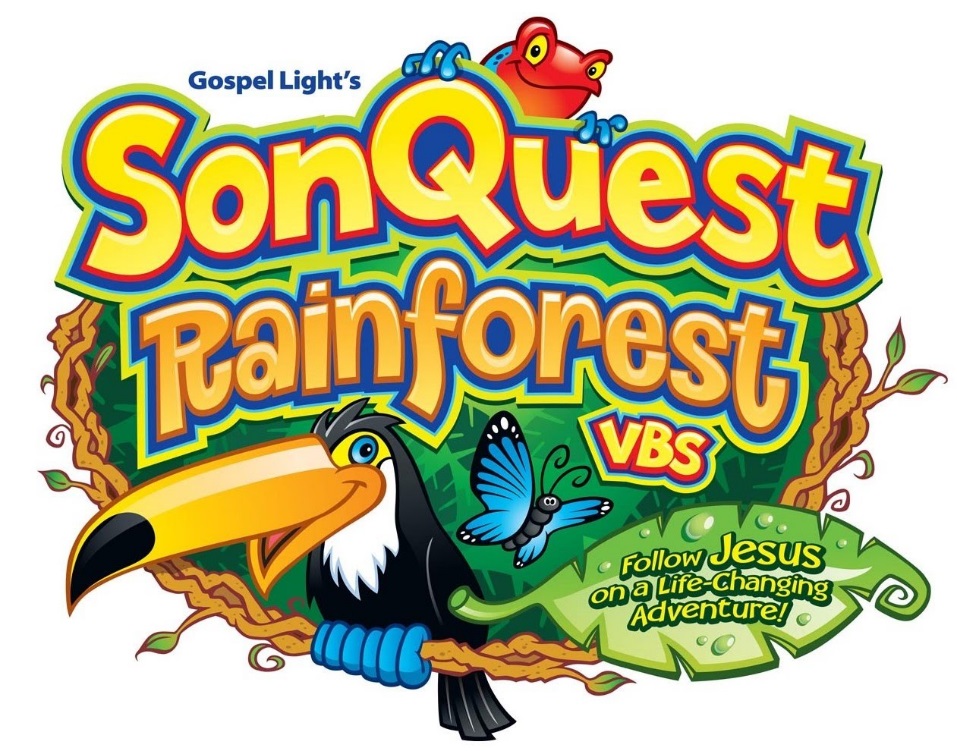 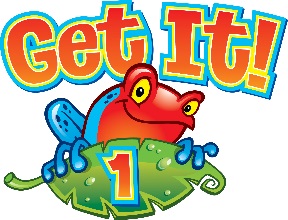 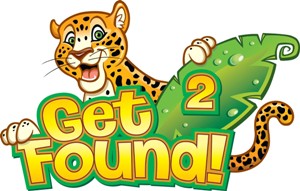 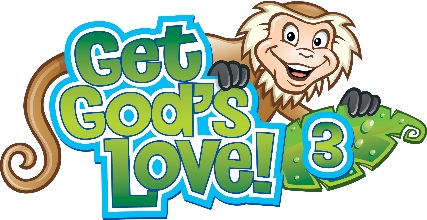 At Lone Pine Christian ChurchJuly 10-14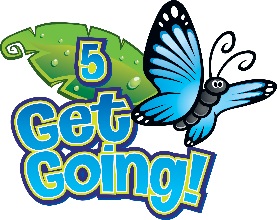 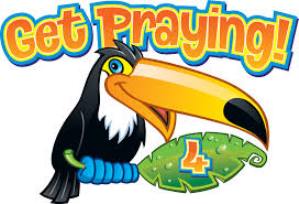 9am to noonClasses for children through 6th grade… older children are invited to help! Adults are always welcome to stay and help too.  
If you are interested in helping please contact the church at 724-267-4512Please feel free to fill out the enclosed registration form and bring it with you!